The Hungarian little garden 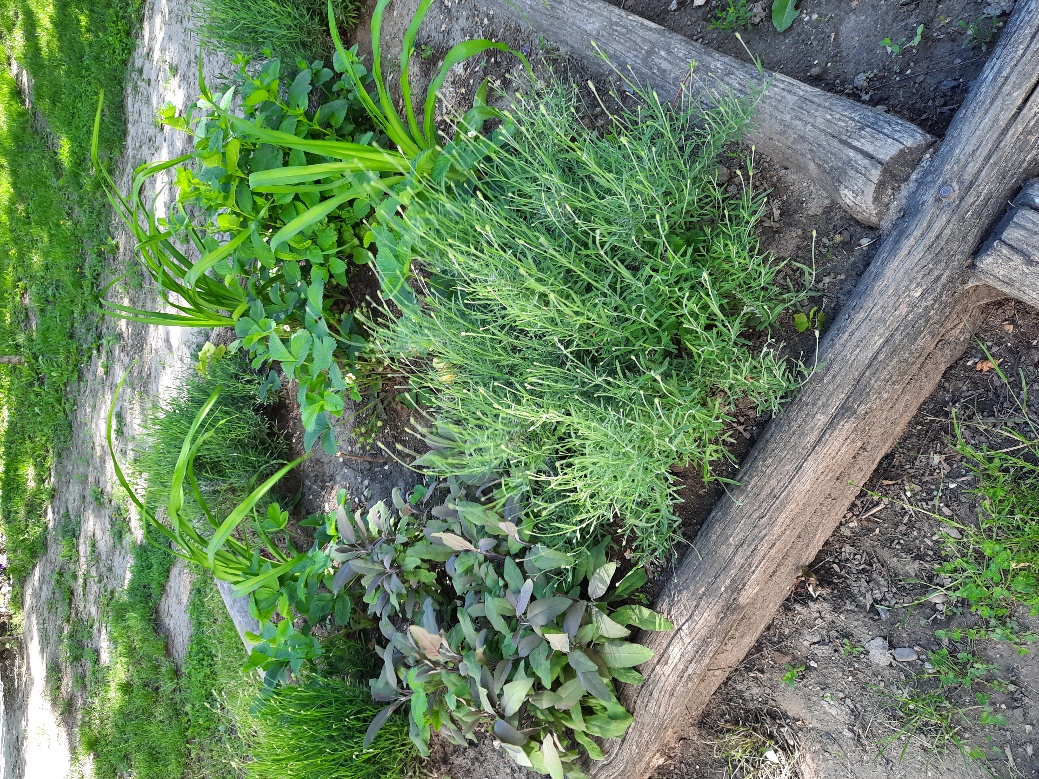 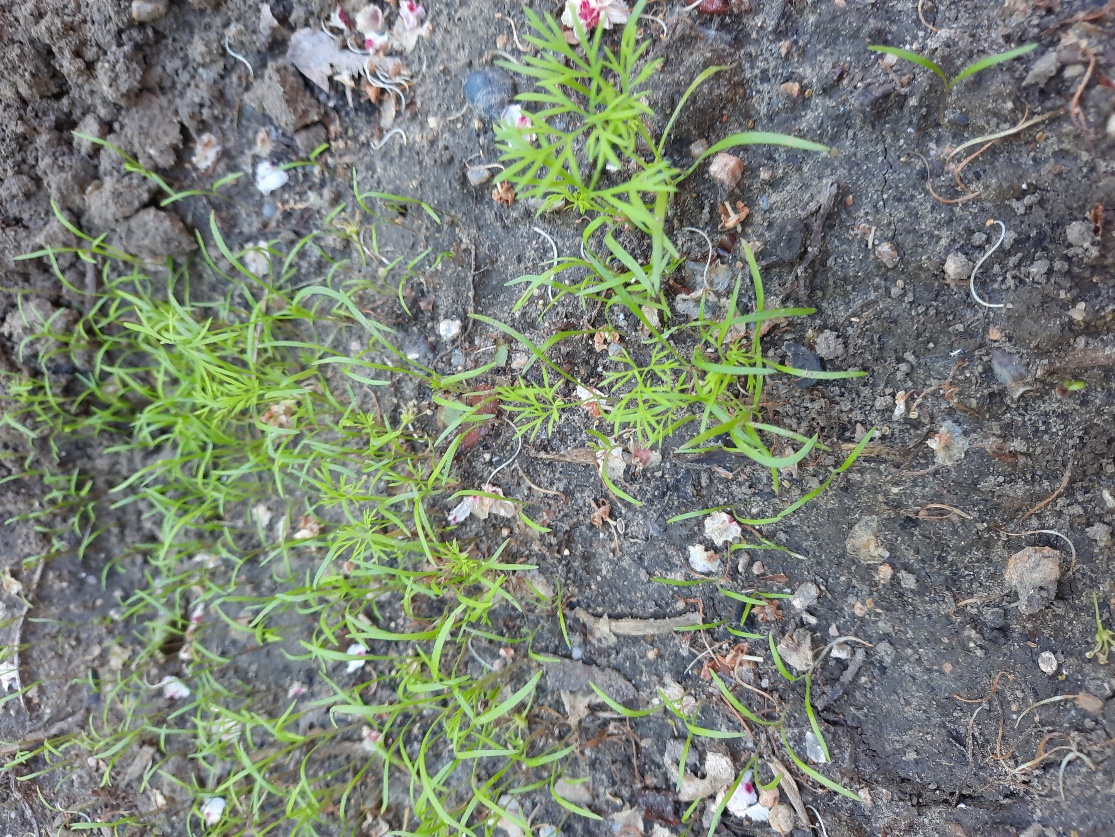 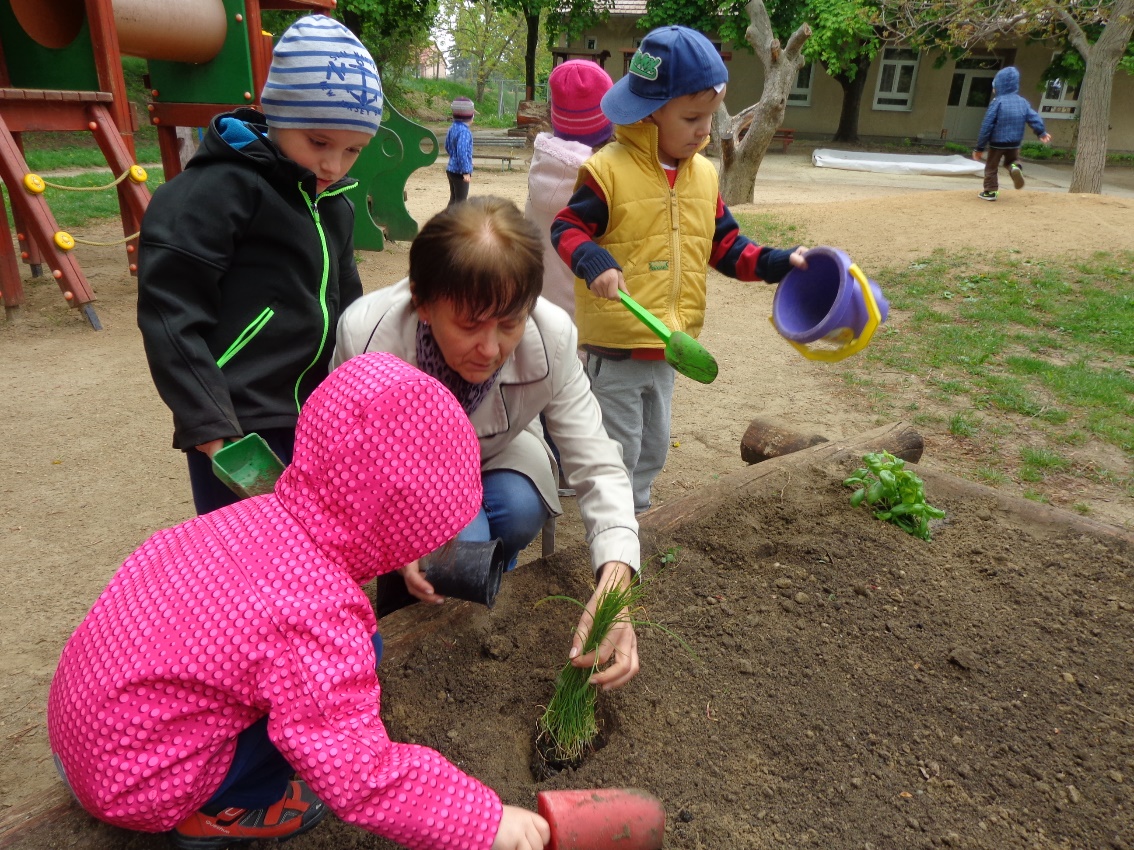 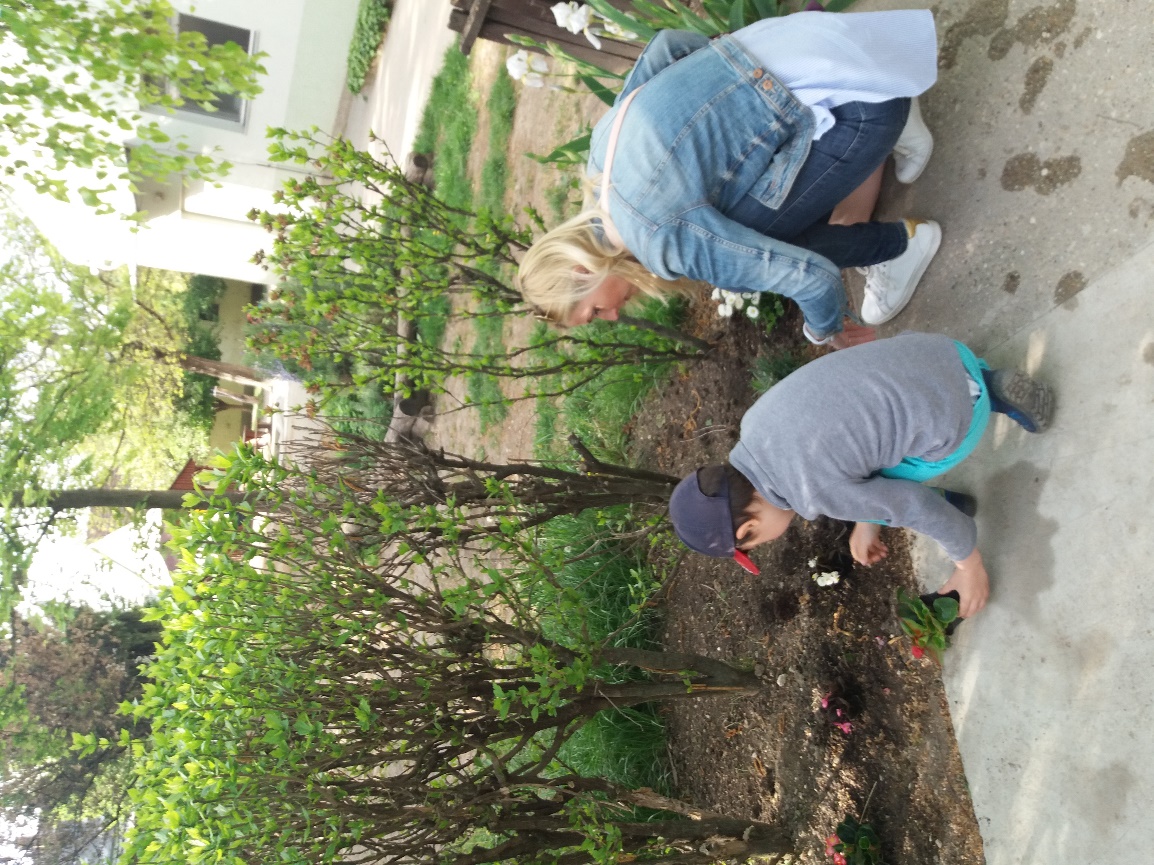 How can we make the vegetable marrow stew with dill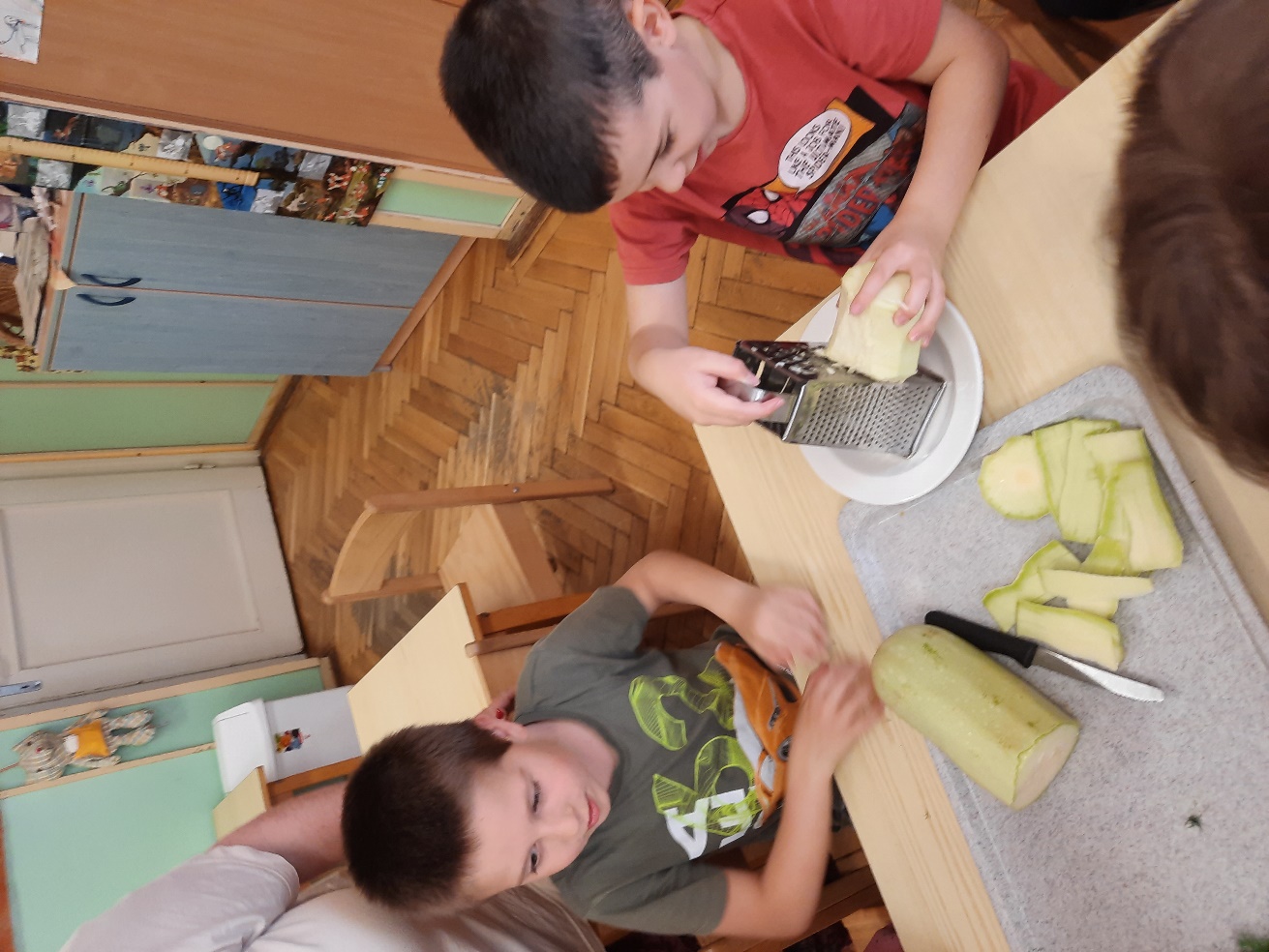 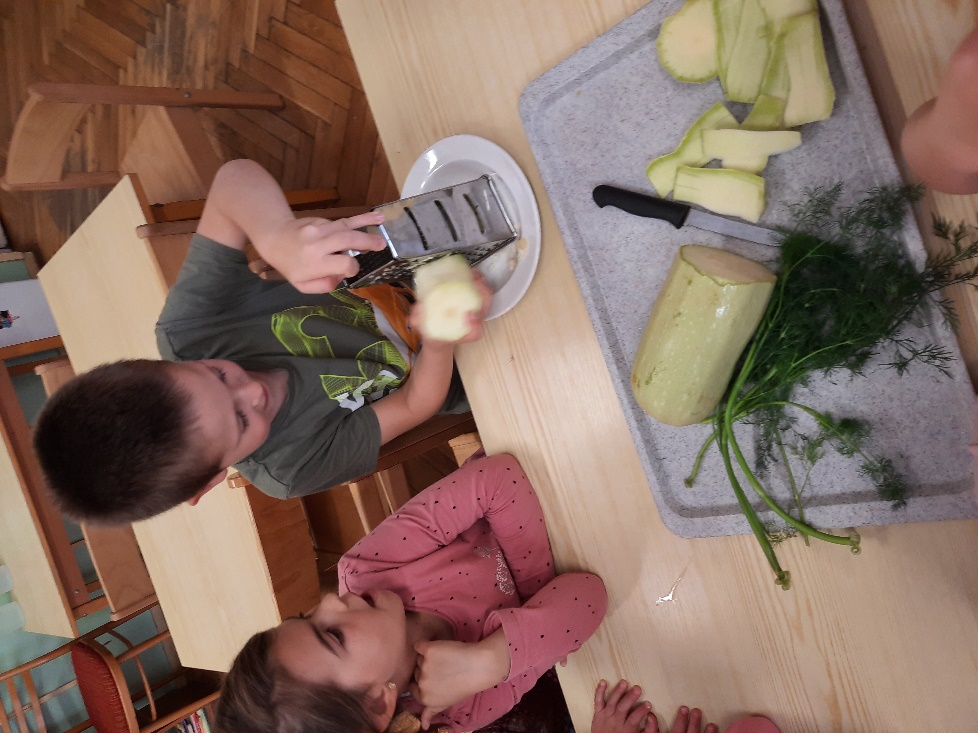 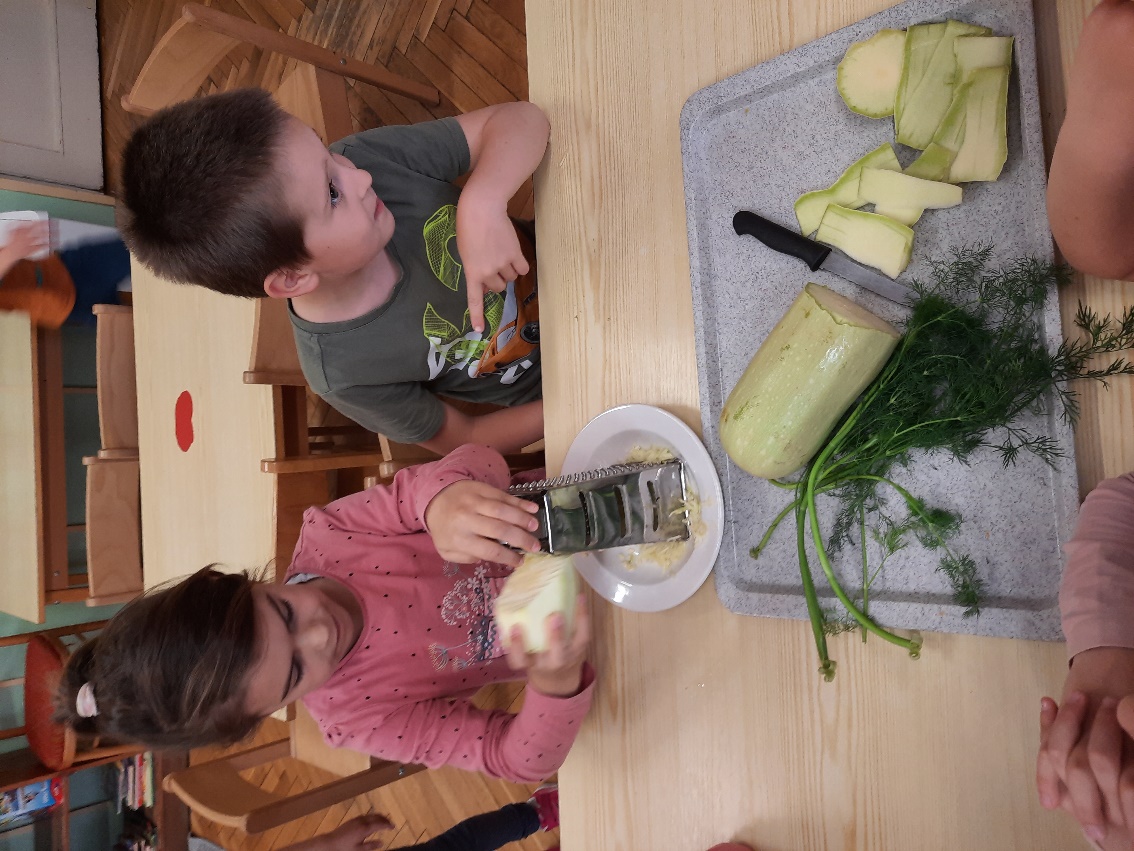 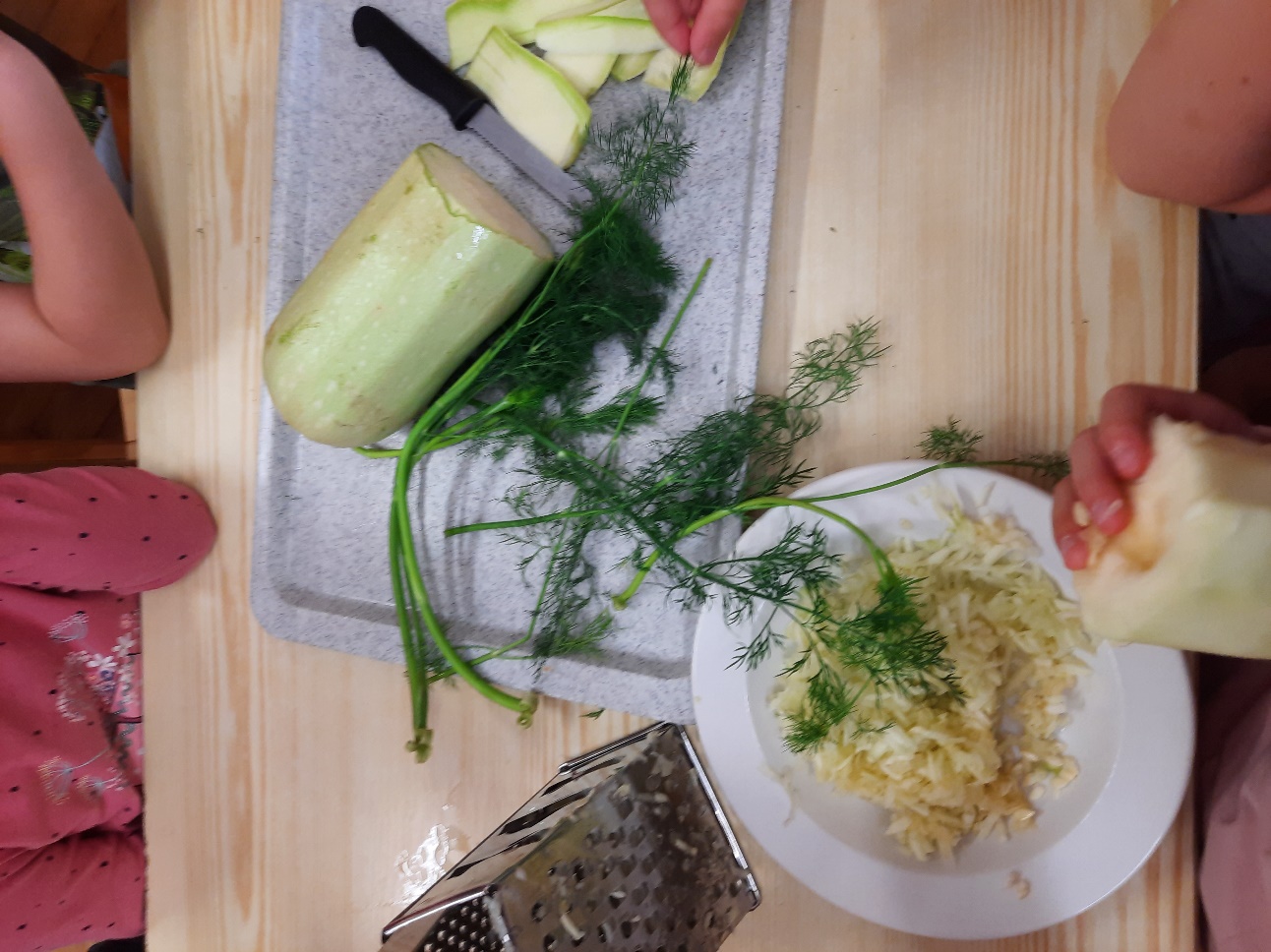 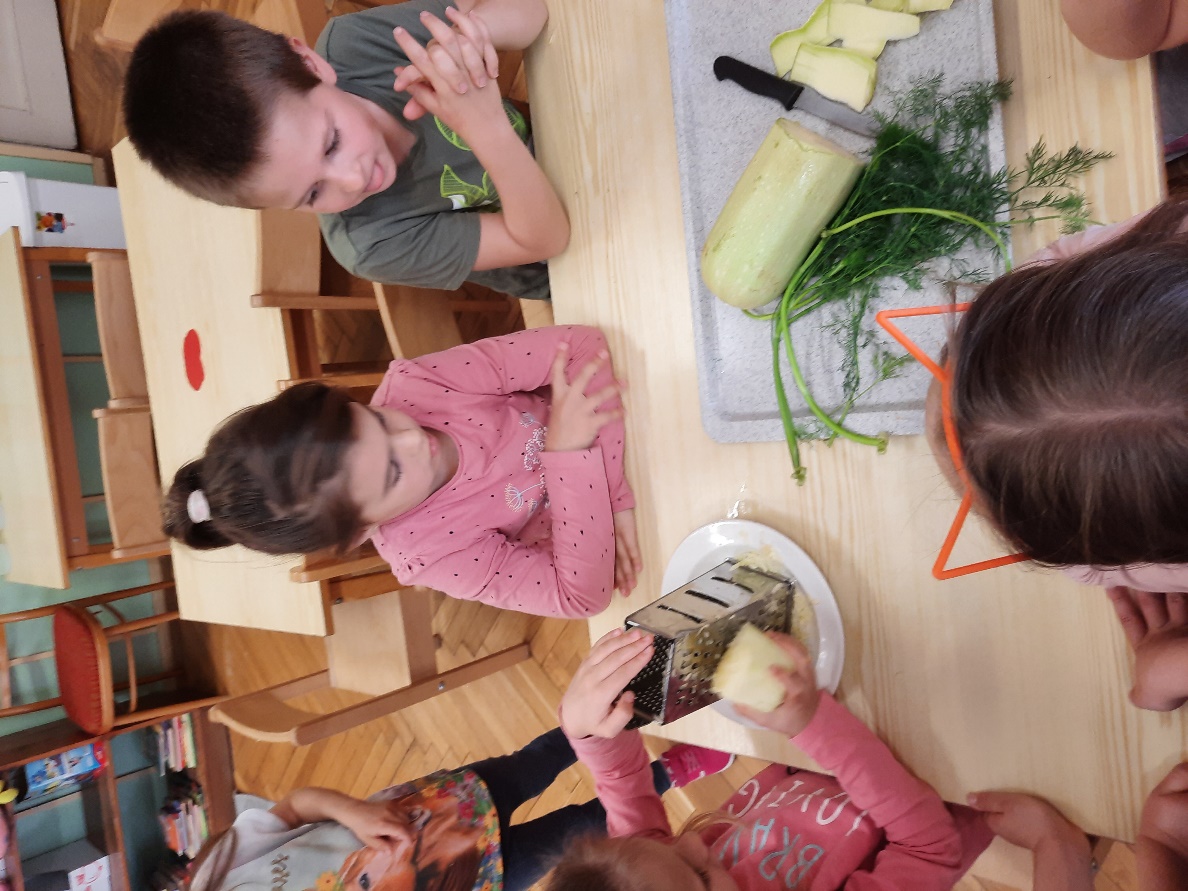 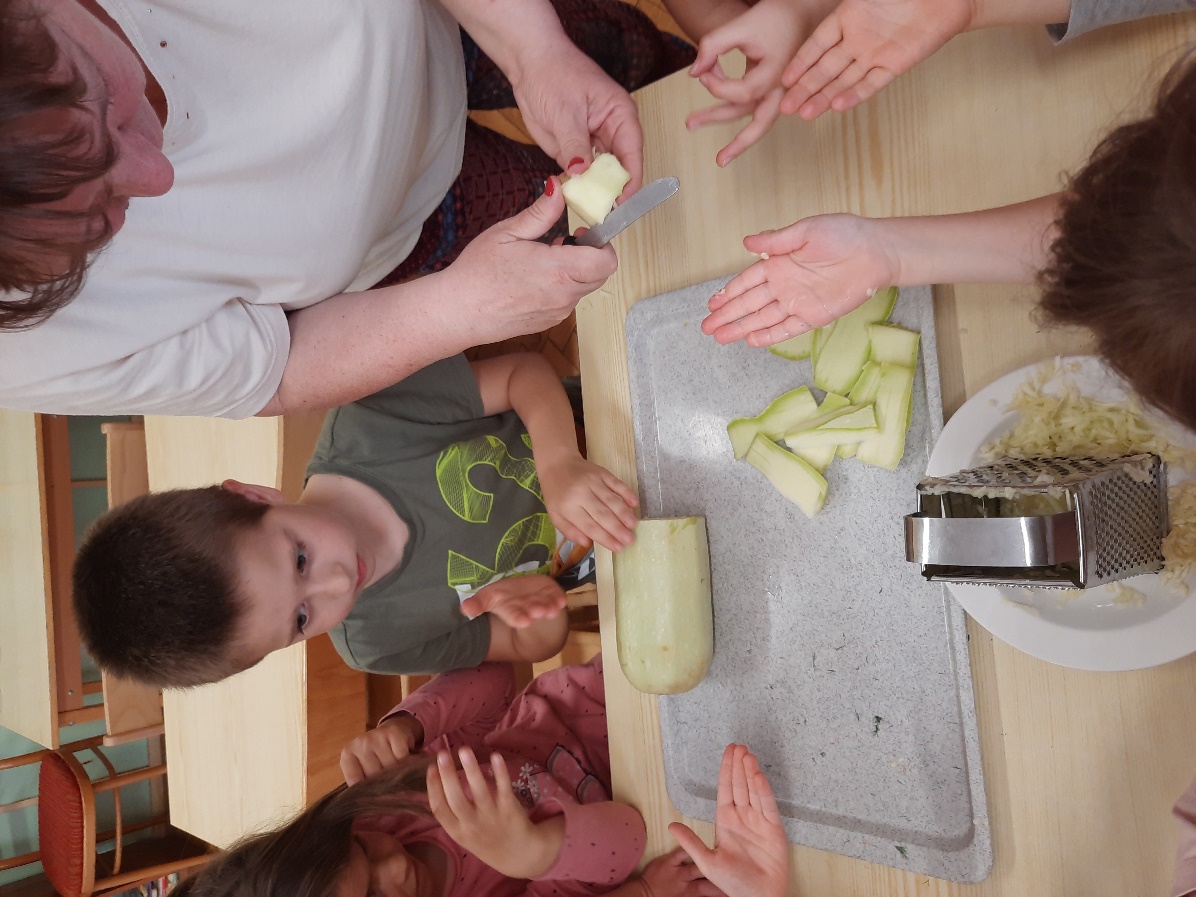 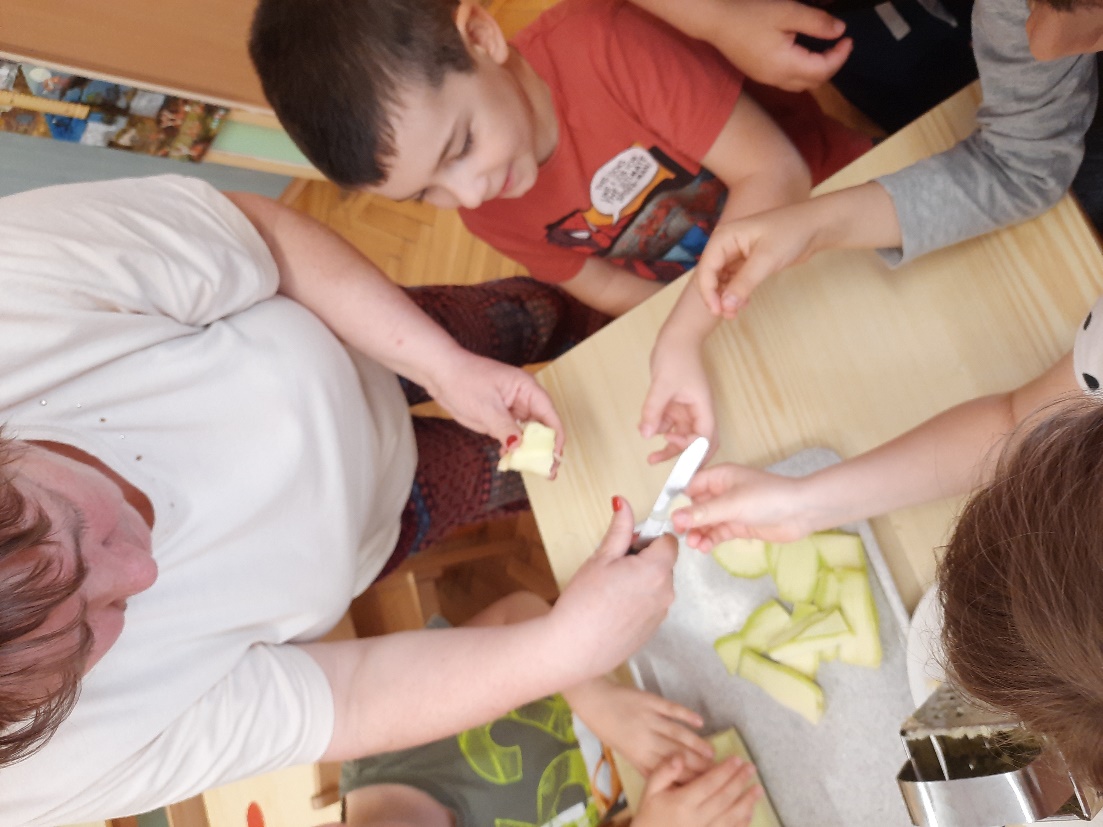 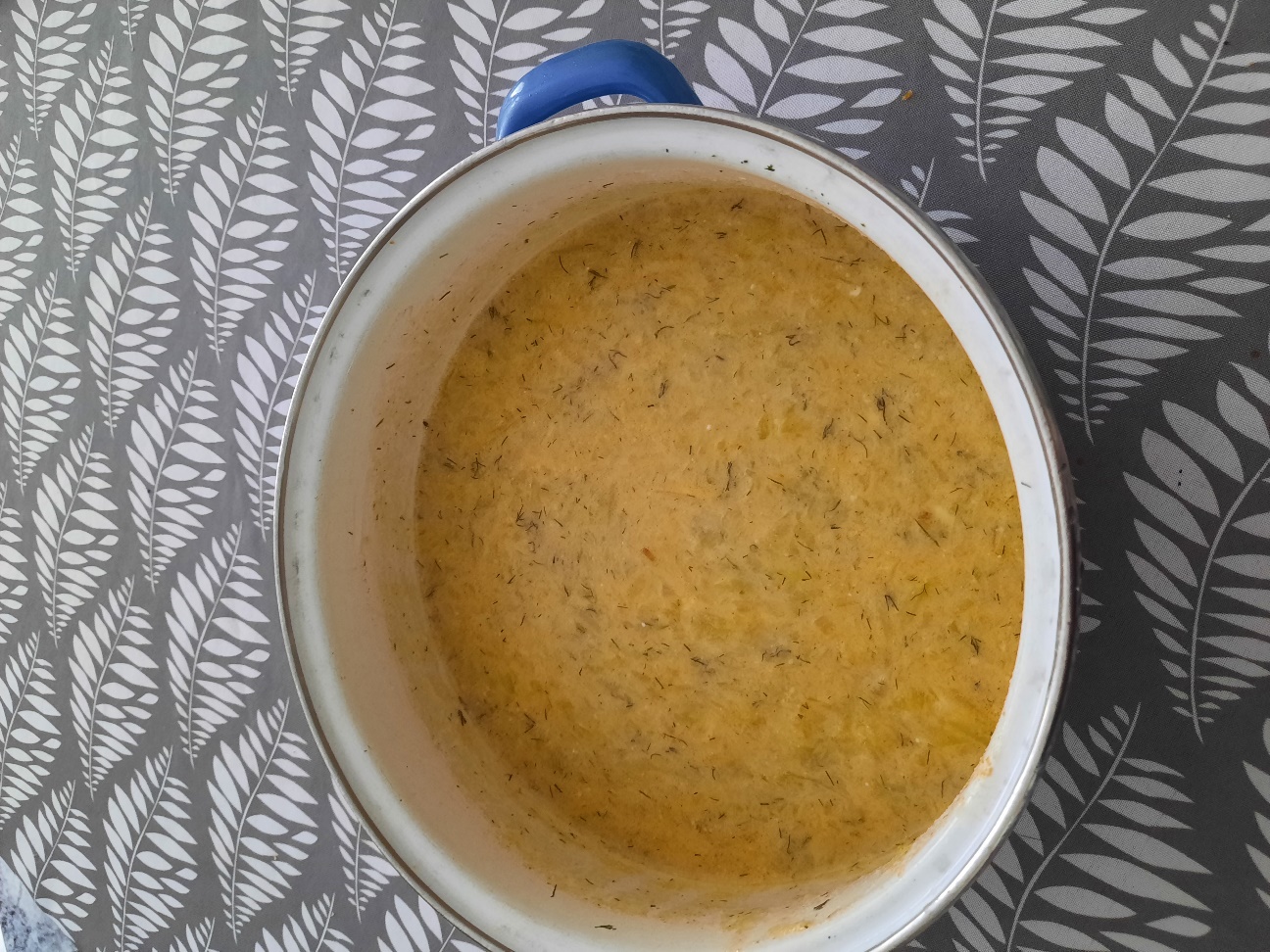 